prof. ASP dr hab. Krzysztof Polkowski  	 	Gdańsk, 17.11.2021 r. Rektor Akademii Sztuk Pięknych   w Gdańsku Zarządzenie nr 71/2021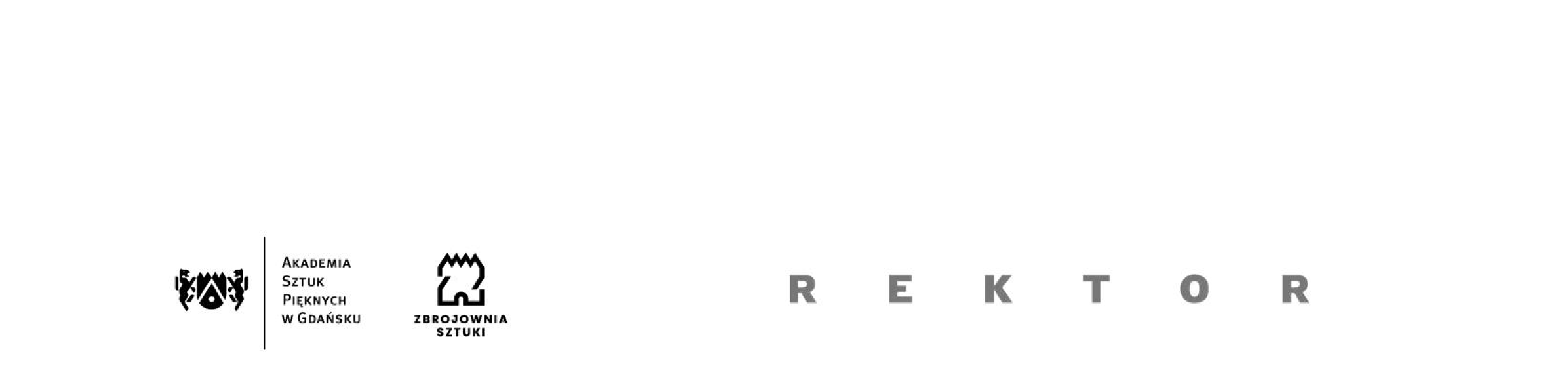 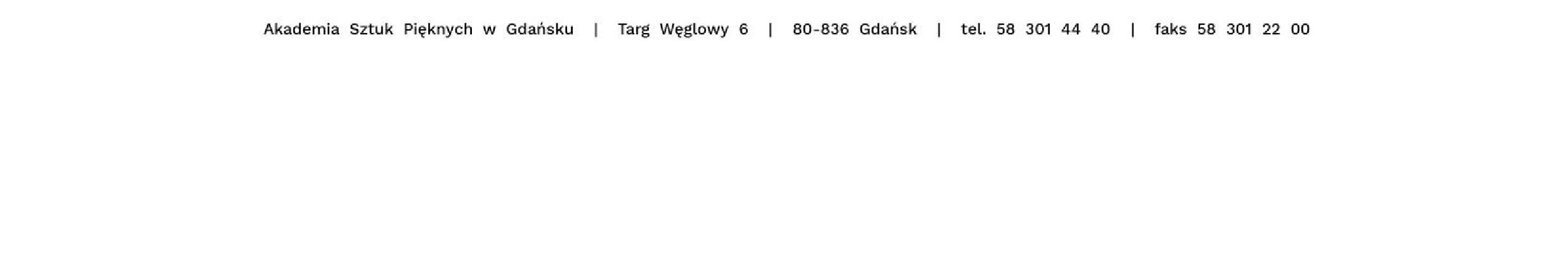 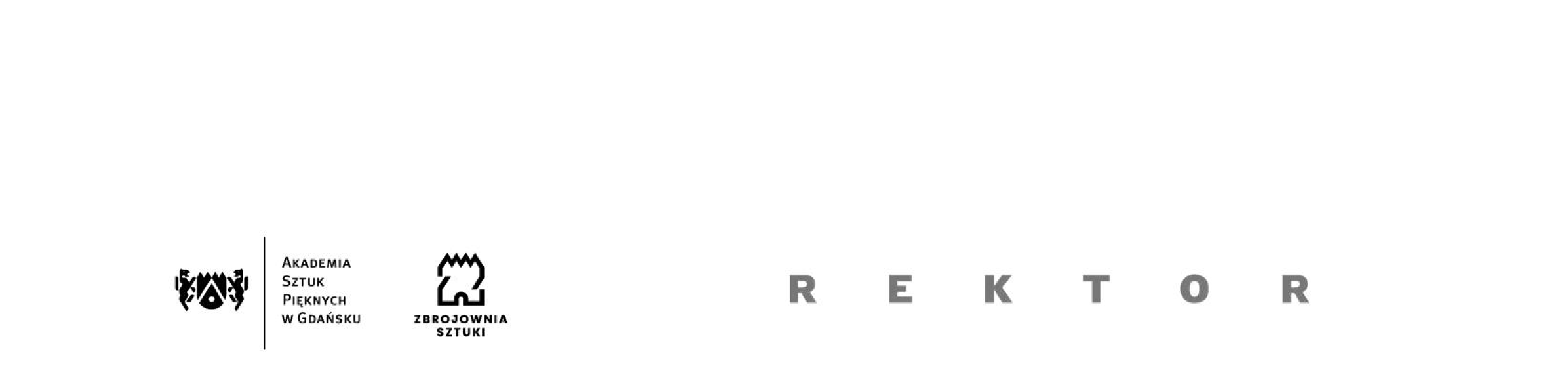 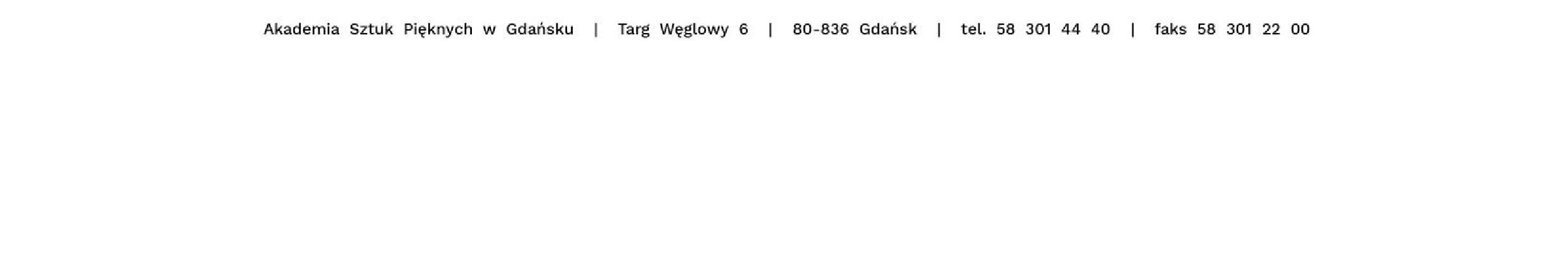 Rektora Akademii Sztuk Pięknych w Gdańskuz dnia 17 listopada 2021 r.w sprawie zasad dotyczących wykorzystania środków z dotacji przeznaczonej na zadania związane z zapewnieniem osobom z niepełnosprawnościami warunków do pełnego udziału w procesie rekrutacji na studia i kształcenia oraz prowadzenia działalności naukowejNa podstawie art. 23 ust. 1 i 2 pkt. 2, art. 371 ust. 2 w związku z art. 365 pkt. 6 ustawy z dnia 20 lipca 2018 r. – Prawo o szkolnictwie wyższym i nauce (tj. Dz.U. 2021 poz. 478) zarządza się, co następuje:§1Postanowienia ogólneKoszty zadań związanych z zapewnieniem osobom z niepełnosprawnościami dostępu do pełnego udziału w procesie rekrutacji na studia, kształcenia oraz prowadzenia działalności naukowej pokrywane są ze środków pochodzących z dotacji przyznawanej na ten cel na dany rok uczelniom artystycznym przez Ministerstwo Kultury, Dziedzictwa Narodowego i Sportu.Ze środków dotacji mogą być finansowane wydatki bezpośrednio związane z zadaniami dotyczącymi zapewnienia warunków do pełnego udziału w procesie rekrutacji na studia, kształcenia i prowadzenia działalności naukowej. Do tych wydatków zalicza się:wydatki bieżące,koszty nabycia lub wytworzenia we własnym zakresie środków trwałych niezaliczanych do pierwszego wyposażenia, których wartość nie przekracza kwoty 10 000,00 zł,koszty zakupu wartości niematerialnych i prawnych, niezaliczanych do pierwszego wyposażenia, których wartość nie przekracza kwoty 10 000,00 zł.Ze środków dotacji mogą być finansowane zadania w zakresie:wyrównywania szans edukacyjnych osób z niepełnosprawnościami w pełnym dostępie do procesu kształcenia i badań naukowych,transportu i zakwaterowania,zapewnienie rozwiązań w postaci technologii wspierających,dostosowania infrastruktury (likwidowanie barier architektonicznych, cyfrowych, komunikacyjnych itd.), wynagradzania oraz realizacje działań rozwojowych na rzecz osób funkcyjnych, realizujących działania na rzecz szeroko rozumianej dostępności osób z niepełnosprawnościami.Środki finansowane z dotacji na pokrycie kosztów wymienionych w pkt. 1 – 5 muszą zostać ujęte w planie finansowym uczelni na dany rok kalendarzowy.Każdy wydatek finansowany z dotacji musi być poprzedzony wnioskiem 
z uzasadnieniem złożonym przez studenta/doktoranta oraz zatwierdzony przez pełnomocnika rektora ds. osób z niepełnosprawnościami i prorektora właściwego ds. kształcenia. 
Po zatwierdzeniu wniosku przez prorektora ds. kształcenia pełnomocnik rektora ds. osób niepełnosprawnych składa wniosek w danej sprawie w uczelnianym systemie zamówieni publicznych. Podejmowane w uczelni działania na rzecz osób z niepełnosprawnościami są wspierane przez pełnomocnika rektora ds. osób z niepełnosprawnościami do którego zadań należy w szczególności:przedstawianie prorektorowi właściwemu ds. kształcenia propozycji wydatkowania środków z dotacji budżetowej,współpraca z jednostkami uczelni w zakresie zwiększania dostępności kształcenia (w tym dostępności cyfrowej, architektonicznej oraz dostępności informacyjno-komunikacyjnej) na rzecz osób ze szczególnymi potrzebami, 
w tym informowania dziekana wydziału, prodziekanów oraz dyrektora szkoły doktorskiej o poważniejszych problemach zgłaszanych przez studentów/doktorantów,udzielania wsparcia pracownikom administracyjnym i dydaktycznym, pracującym ze studentami / doktorantami z niepełnosprawnościami,doradztwo w zakresie doboru optymalnych form wsparcia dydaktycznego oraz rozwiązań technologicznych wspierających procesy edukacyjne,gromadzenie informacji o barierach mogących powodować trudności dla osób 
z niepełnosprawnościami w trakcie studiowania oraz prowadzenia badań,przygotowanie i koordynacja wdrożenia planu działania na rzecz poprawy zapewnienia dostępności studentom i doktorantom z niepełnosprawnościami,podejmowanie działań mających na celu podniesienie jakości uczestniczenia 
w procesie kształcenia studentów i doktorantów z niepełnosprawnościami,monitorowanie działalności uczelni w zakresie zapewniania dostępności, wnioskowanie do dziekana wydziału/dyrektora szkoły doktorskiej 
o wyznaczenie osoby na danym wydziale, które pomoże studentowi/ doktorantowi w procesie adaptacji do prawidłowego funkcjonowania na uczelni, zwłaszcza na początku roku akademickiego, jeśli student/doktorant wrazi taką potrzebę,przekierowanie do właściwego pracownika administracji, którym pomoże studentowi/doktorantowi we wszystkich sprawach związanych z tokiem studiów oraz w złożeniu wniosku o stypendium dla osób niepełnosprawnych 
i innych stypendiów,współpraca w ramach swoich obowiązków z organami samorządu studenckiego, samorządem doktorantów, starostą roku, organizacjami studenckimi 
i doktoranckimi, komisjami i władzami wydziału i uczelni.Osobami wspierającymi działania pełnomocnika rektora ds. osób 
z niepełnosprawnościami na uczelni jest kierownik działu kształcenia, stanowisko ds. pomocy materialnej i rekrutacji oraz sekretariat szkoły doktorskiej realizujące zadania w zakresie:monitorowania liczby studentów/doktorantów z niepełnosprawnościami na danym wydziale oraz w szkole doktorskiej,pomocy doraźnej w zakresie rozwiązywania problemów studentów oraz doktorantów z niepełnosprawnościami,sprawozdawczości związanej z studentami oraz doktorantami 
z niepełnosprawnościami,pomocy materialnej dla studentów z niepełnosprawnościami,stypendium doktoranckiego na podstawie art. 209 ust 7 ustawy Prawo o szkolnictwem wyższym i nauce (tj. Dz.U. 2021 poz. 478). §2Wyrównywanie szans osób z niepełnosprawnościami w pełnym dostępie do procesu kształcenia i badańStudenci oraz doktoranci mogą ubiegać się o dostosowanie kształcenia do indywidualnych potrzeb wynikających z rodzaju niepełnosprawności w zakresie:indywidualnej organizacji studiów,dostosowania zasad uzyskiwania zaliczeń i zdawania egzaminów,otrzymywania w formie pisemnej materiałów dydaktycznych od prowadzącego zajęcia,wyznaczonego miejsca w sali w trakcie trwania zajęć (dotyczy osób 
z niepełnosprawnością ruchową, niedowidzących lub niewidzących, niedosłyszących lub niesłyszących),nagrywania przebiegu zajęć na urządzeniach rejestrujących dźwięk, po złożeniu oświadczenia o wykorzystaniu zarejestrowanego materiału wyłącznie na użytek własny,zmiany grupy, pracowni itp. po wyrażeniu zgody przez prodziekana,uczestnictwa tłumacza języka migowego w uzasadnionych przypadkach podczas zajęć, zaliczeń i egzaminach lub obecności asystenta osób 
z niepełnosprawnościami w zajęciach, zaliczeniach i egzaminach. (załącznik nr 2 i 3),W przypadku obecności osób wymienionych w ust 1 pkt. 7 wymagana jest zgoda dziekana/dyrektora szkoły doktorskiej. W przypadku prac zaliczeniowych, zaliczeń 
i egzaminów osoby wymienione w pkt. 7 nie mogą być merytorycznie lub zawodowo związane ze zdawanym przedmiotem.W zakresie dostosowania procesu kształcenia ze środków dotacji mogą zostać sfinansowane następujące koszty:diagnozy potrzeb i możliwości studentów oraz doktorantów 
z niepełnosprawnościami w celu zapewnienia warunków do optymalnego procesu kształcenia,dostosowania stanowiska pracy, harmonogramu oraz formy zajęć dydaktycznych, w tym zajęć indywidualnych,zapewnienia optymalnych warunków oraz pomocy dydaktycznej w procesie weryfikacji efektów uczenia się (egzaminy, zaliczenia),opracowania materiałów dydaktycznych i egzaminacyjnych z uwzględnieniem potrzeb osób z niepełnosprawnościami,zapewnienia odpowiednich materiałów dydaktycznych np. przenoszenie do wersji tekstowej lub do wersji w druku powiększonym, przepisywanie notatek do wersji elektronicznej lub w alfabecie Braille’a,rekrutacji na studia osób z niepełnosprawnościami (dostosowanie materiałów rekrutacyjnych w tym serwisów internetowych),przygotowania grafik wypukłych oraz stanowisk z obsługą multimedialną np. ksero, skaner, tablice interaktywne, dostosowanie biblioteki oraz czytelni do potrzeb osób z niepełnosprawnościami,zakupu literatury specjalistycznej i naukowej do uczelnianej biblioteki dla potrzeb osób z niepełnosprawnościami,rozszerzenia zasobów materiałów multimedialnych o tłumaczenia na język migowy, rozszerzenie o napisy dla niesłyszących i o audiodeskrypcję,tłumaczeń na język migowy oraz kursy języka migowego dla studentów, doktorantów i pracowników uczelni,organizacji lektoratów z języka obcego w formie zajęć grupowych i/lub indywidualnych dla niepełnosprawnych studentów, doktorantów, dodatkowych zajęć konsultacyjno-wyrównawczych zajęć dydaktycznych,wynagrodzenia uczelnianych asystentów studentów, doktorantów,  szkoleń wspomagających proces dydaktyczny osób z niepełnosprawnościami, umożliwiających osobom przyjętym na studia, studentom, doktorantom, oraz osobom prowadzącym działalność naukową właściwą orientację przestrzenną na terenie uczelni oraz zdobywanie umiejętności posługiwania się technologiami asystującymi, poszerzenia wiedzy i kompetencji społecznych,szkoleń dla pracowników uczelni podnoszących świadomość związaną 
z funkcjonowaniem osób z niepełnosprawnością na terenie uczelni oraz 
w zakresie pracy z tymi osobami, zakupu sprzętu, urządzeń oraz oprogramowania specjalistycznego wspomagających proces dydaktyczny,finansowanie wkładu własnego uczelni w ramach ubiegania się 
o dofinansowanie w programach i konkursach np. „PFRON ABSOLWENT”, finansowanie i realizacja własnych projektów dedykowanych wyrównywaniu szans osób z niepełnosprawnościami, w tym prowadzenie działalności naukowo-badawczej oraz wdrożeniowej w zakresie zwiększenia efektywności procesów edukacyjnych osób z niepełnosprawnościami, koszty audytów w zakresie dostępności architektonicznej, cyfrowej 
i informacyjno-komunikacyjnej uczelni,  koszty specjalistycznej konsultacji lekarskiej lub psychologicznej dla osoby ubiegającej się o wsparcie w zakresie oceny wpływu jej aktualnego stanu zdrowia na możliwości realizacji procesu kształcenia,inne zadania dotyczące stwarzania studentom i doktorantom znajdującym się 
w szczególnej sytuacji zdrowotnej warunków do pełnego udziału w procesie kształcenia i badaniach naukowych, tym możliwości wypożyczenia sprzętu specjalistycznego – stanowiącego załącznik nr 1 „Regulamin i warunki wypożyczenia sprzętu specjalistycznego dla studentów i doktorantów 
z niepełnosprawnościami. §3Transport i zakwaterowanieW zakresie transportu i zakwaterowania możliwe jest finansowanie z dotacji następujących kosztów:transportu studentów i doktorantów z niepełnosprawnościami pomiędzy obiektami dydaktycznymi uczelni oraz pomiędzy uczelnią a miejscem zamieszkania,udziału w szkoleniach, konferencjach,związanych z przygotowaniem specjalistycznych lub alternatywnych urządzeń oraz materiałów pozwalających na aktywne uczestnictwo osób 
z niepełnosprawnościami w spotkaniu.Ze względu na charakter dotacji, która przyznawana jest uczelni, a nie studentowi lub doktorantowi, nie jest możliwe jej przekazywanie np. w formie ryczałtu na przejazdy bądź refundacji poniesionych kosztów bezpośrednio studentom czy doktorantom. §4Optymalne rozwiązania technologii wspierającychW zakresie zapewnienia optymalnych rozwiązań z wykorzystaniem technologii wspierających z dotacji mogą być pokryte koszty:dostosowania strony internetowej uczelni do potrzeb osób 
z niepełnosprawnościami,wyposażenia sali w sprzęt multimedialny wspomagający widzenie lub słyszenie,dostępności on-line w ramach pomocy dydaktycznej i naukowej oraz konsultacji z pracownikami dydaktycznymi i naukowymi,kursów internetowych, poprawiających kompetencje cyfrowe,zakupu sprzętu multimedialnego, który może być wypożyczany słuchaczom 
w procesie kształcenia,dostosowania wydarzeń kulturalnych (wystawy, wernisaże) do potrzeb osób 
z niepełnoprawnościami, wyposażenia uczelnianych pracowni w sprzęt specjalistyczny wspomagających naukę przez osoby z niepełnosprawnościami.§5Dostosowanie infrastrukturyW zakresie dostosowania infrastruktury uczelni do potrzeb osób 
z niepełnosprawnościami (usuwanie barier architektonicznych) ze środków dotacji mogą zostać pokryte koszty:konserwacji i eksploatacji podjazdów, podnośników, miejsc parkingowych, wind, związane z dostosowaniem na terenie uczelni miejsc i ciągów komunikacyjnych oraz sanitariatów,dotyczące przygotowania sal audytoryjnych zgodnie z potrzebami osób 
z niepełnosprawnościami, wyposażenia w sprzęt specjalistyczny,remontów istniejącej infrastruktury,eksploatacji i konserwacji sprzętu dla osób z niepełnosprawnościami,dzierżawy platform przyschodowych, terenu pod miejsca parkingowe, kart parkingowych.Z uwagi na prawidłowość wykorzystania dotacji wydatki związane z remontami powinny stanowić nakłady mające na celu potrzymanie lub odtworzenie wartości środka trwałego. Natomiast nie powinny zmieniać cech użytkowania lub podnosić wartości składnika majątkowego.§6Wynagradzanie oraz realizacja działań rozwojowych na rzeczosób funkcyjnych, realizujących działania na rzecz szeroko rozumianej dostępności osób z niepełnosprawnościami Z dotacji mogą być pokryte koszty:wynagrodzenia oraz innych świadczeń, szkoleń, kursów specjalistycznych oraz studiów podyplomowych,inne koszty osobowe i bezosobowe, związane z realizacją zadań pełnomocnika rektora ds. osób z niepełnosprawnościami.§7Niewłaściwe wykorzystanie środków dotacjiNiedozwolone jest wydatkowanie środków z dotacji na pokrycie kosztów związanych z:opłatami za studia, które wnoszą niepełnosprawni studenci i doktoranci,stypendiami lub innymi świadczeniami dla osób z niepełnoprawnością,spotkaniami integracyjnymi,rehabilitacją osób z niepełnosprawnościami, oraz wydatków na zakup sprzętu do rehabilitacji, przedmiotów ortopedycznych i środków pomocniczych oraz wynagrodzeń za prace fizjoterapeuty,promocją uczelni,wydatkami o charakterze inwestycyjnym,wydawaniem czasopism.§8Zarządzenie wchodzi w życie z dniem podpisania.Załączniki: Załącznik nr 1- Regulamin i warunki wypożyczenia sprzętu specjalistycznego dla studentów i doktorantów z niepełnosprawnościamiZałącznik nr 2 - Zasady przyznawania usługi tłumacza języka migowego studentom i doktorantom z niepełnosprawnościamiZałącznik nr 3 - Zasady przydzielania asystenta studentom i doktorantom z niepełnosprawnościami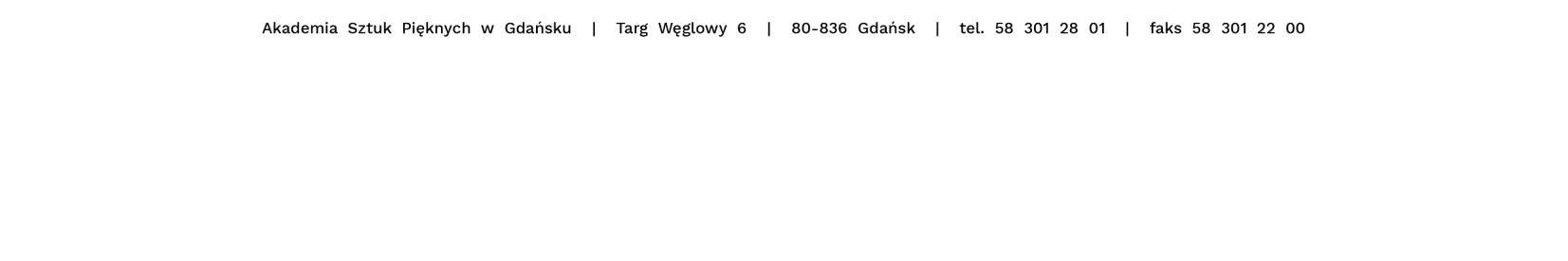 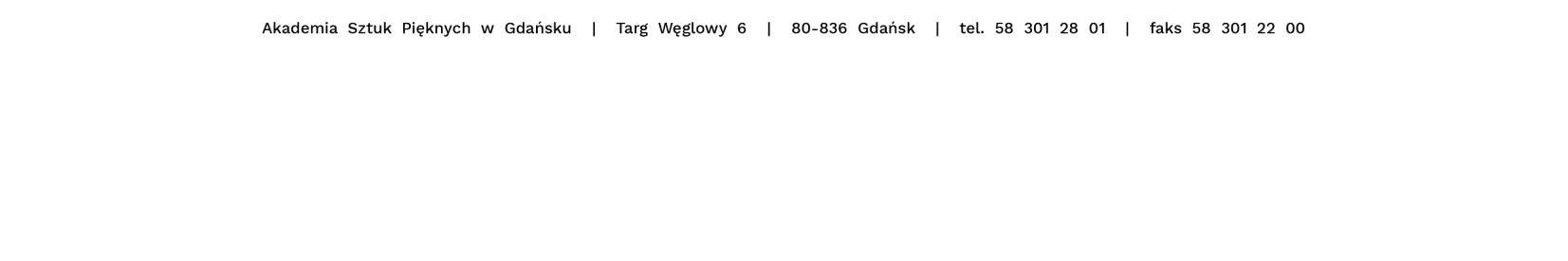 